Министерство образования Новгородской области 29.11.2018 в 18.00 в режиме видеоконференцсвязи проводит родительское собрание по вопросам организации и проведения государственной итоговой аттестации по образовательным программам основного общего и среднего общего образования в 2019 году.Сайт для входа: https://vcs.imind.ru/. ID мероприятия для подключения: 306-968-0. Гостевая ссылка для входа: https://vcs.imind.ru/#join:tee06248c-10da-43e7-9ef6-358f482dbe66.Баранова Светлана Викторовна974-374бс 19.11.2018 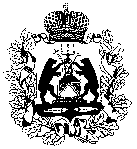 МИНИСТЕРСТВО ОБРАЗОВАНИЯ НОВГОРОДСКОЙ ОБЛАСТИМИНИСТЕРСТВО ОБРАЗОВАНИЯ НОВГОРОДСКОЙ ОБЛАСТИМИНИСТЕРСТВО ОБРАЗОВАНИЯ НОВГОРОДСКОЙ ОБЛАСТИМИНИСТЕРСТВО ОБРАЗОВАНИЯ НОВГОРОДСКОЙ ОБЛАСТИРуководителям органов управления образованием городского округа и муниципальных районов областиРуководителям государственных областных общеобразовательных организацийул. Новолучанская, д.27,
Великий Новгород, Россия, 173001
тел. (8162) 77-25-60, факс 77-47-71
E-mail: depobr@edu53.ruул. Новолучанская, д.27,
Великий Новгород, Россия, 173001
тел. (8162) 77-25-60, факс 77-47-71
E-mail: depobr@edu53.ruул. Новолучанская, д.27,
Великий Новгород, Россия, 173001
тел. (8162) 77-25-60, факс 77-47-71
E-mail: depobr@edu53.ruул. Новолучанская, д.27,
Великий Новгород, Россия, 173001
тел. (8162) 77-25-60, факс 77-47-71
E-mail: depobr@edu53.ruРуководителям органов управления образованием городского округа и муниципальных районов областиРуководителям государственных областных общеобразовательных организаций20.11.201820.11.2018№1554-ргРуководителям органов управления образованием городского округа и муниципальных районов областиРуководителям государственных областных общеобразовательных организацийна № отРуководителям органов управления образованием городского округа и муниципальных районов областиРуководителям государственных областных общеобразовательных организацийРуководителям органов управления образованием городского округа и муниципальных районов областиРуководителям государственных областных общеобразовательных организацийО проведении родительского собранияО проведении родительского собранияО проведении родительского собранияО проведении родительского собранияЗаместитель министра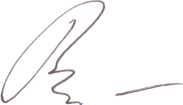 А.Г.Шепило